Der KrokusLies dir den Text aufmerksam durch!Im Frühjahr findet man zahlreiche Krokusarten. Sie können die verschiedensten Blütenfarben haben und werden vor allem gerne in Gärten und Parks kultiviert. 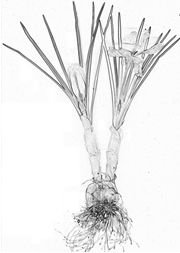 Der Krokus ist ein mehrjähriges und winterhartes Schwertliliengewächs. Liliengewächse kann man an den schmalen parallelnervigen Blättern erkennen. Außerdem haben sie beim Keimen nur ein Keimblatt (=einkeimblättrig). 
Dieser Frühblüher ist ein Knollengewächs. Seine Blätter sind am Grund zu einer Röhre verwachsen. Die Pflanze besitzt keinen Stängel, sondern nur einen Blütenstiel. Die Blüte hat eine 6zipfelige Hülle mit 3 Staubblättern, 3 Narben und einem unterständigen Fruchtknoten.Auf feuchten Wiesen der Alpen und des Alpenvorlandes wächst der Frühlingskrokus. Seine Blütenfarbe ist weiß. 
Der Frühlingskrokus hat Ähnlichkeit mit dem Safrankrokus. Dieser wächst aber bis in den Oktober und ist daher leicht mit der Herbstzeitlose zu verwechseln. Aus 100 000 Safrankrokussen kann man 1 Kilo Safran gewinnen. Dabei werden die Narben der Blüten geerntet und getrocknet. Die so gewonnenen goldgelben Fäden wurden früher im Orient als Gewürz oder zur Kosmetik verwendet. In Europa wird Safran auch zum Färben von besonderen Backwaren oder Getränken benutzt.Hast du dir alles gemerkt? Kreuze an, ob diese Aussagen über den Krokus richtig oder falsch sind.Wenn du nun die Buchstaben der angekreuzten Felder von unten nach oben reihst, erhältst du das Lösungswort. 

Das Lösungswort lautet: __ __ __ __ __ __ __ __RichtigFalschDer weiße Krokus wächst im Gebirge.geEr ist ein zweikeimblättriger Frühblüher.rnDie Blüte besitzt 6 Staubblätter und 3 Narben.oiDer Krokus ist ein Schwertliliengewächs.ltDer Krokus ähnelt der Herbstzeitlose.hsMan kann den Krokus anhand seiner breiten Blätter erkennen.iüSafran wird aus der Herbstzeitlose gewonnen.erDer Krokus besitzt eine Knolle. fg